Об утверждении Положения о турнире по боулингу		Татарстанский республиканский комитет Российского профессионального союза работников химических отраслей промышленности ПОСТАНОВЛЯЕТ:	1. Утвердить Положение о турнире по боулингу.	2. Первичным и объединенным профсоюзным организациям обеспечить явку участников турнира согласно Положению.	3. Расходы на проведение конкурса отнести на статью «Молодежное движение профсоюзов».	4. Контроль за подготовкой и проведением турнира возложить на специалиста по работе с молодежью Илюшину Е.В. Председательствующий 					А.Л. Ильин Сәнәгатьнең химия тармагыхезмәткәрләреРоссия һөнәри берлегеТАТАРСТАН РЕСПУБЛИКАОЕШМАСЫСәнәгатьнең химия тармагыхезмәткәрләреРоссия һөнәри берлегеТАТАРСТАН РЕСПУБЛИКАОЕШМАСЫ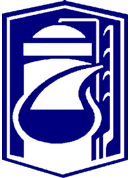 Российский профессиональный союз работников химических отраслей промышленностиТАТАРСТАНСКАЯ РЕСПУБЛИКАНСКАЯ ОРГАНИЗАЦИЯРоссийский профессиональный союз работников химических отраслей промышленностиТАТАРСТАНСКАЯ РЕСПУБЛИКАНСКАЯ ОРГАНИЗАЦИЯ420012, РТ, г. Казань, ул. Муштари, д. 9, тел.: (843) 236-96-95; факс: (843) 236-99-57www.chemprof-rt.ru, chemprof-rt@mail.ru, ОГРН 1021600004326, ИНН 1659003686420012, РТ, г. Казань, ул. Муштари, д. 9, тел.: (843) 236-96-95; факс: (843) 236-99-57www.chemprof-rt.ru, chemprof-rt@mail.ru, ОГРН 1021600004326, ИНН 1659003686420012, РТ, г. Казань, ул. Муштари, д. 9, тел.: (843) 236-96-95; факс: (843) 236-99-57www.chemprof-rt.ru, chemprof-rt@mail.ru, ОГРН 1021600004326, ИНН 1659003686420012, РТ, г. Казань, ул. Муштари, д. 9, тел.: (843) 236-96-95; факс: (843) 236-99-57www.chemprof-rt.ru, chemprof-rt@mail.ru, ОГРН 1021600004326, ИНН 1659003686420012, РТ, г. Казань, ул. Муштари, д. 9, тел.: (843) 236-96-95; факс: (843) 236-99-57www.chemprof-rt.ru, chemprof-rt@mail.ru, ОГРН 1021600004326, ИНН 1659003686ПРЕЗИДИУМТАТАРСТАНСКОГО РЕСПУБЛИКАНСКОГО КОМИТЕТА ПРОФСОЮЗАПРЕЗИДИУМТАТАРСТАНСКОГО РЕСПУБЛИКАНСКОГО КОМИТЕТА ПРОФСОЮЗАПРЕЗИДИУМТАТАРСТАНСКОГО РЕСПУБЛИКАНСКОГО КОМИТЕТА ПРОФСОЮЗАПРЕЗИДИУМТАТАРСТАНСКОГО РЕСПУБЛИКАНСКОГО КОМИТЕТА ПРОФСОЮЗАПРЕЗИДИУМТАТАРСТАНСКОГО РЕСПУБЛИКАНСКОГО КОМИТЕТА ПРОФСОЮЗАПОСТАНОВЛЕНИЕ / КАРАРПОСТАНОВЛЕНИЕ / КАРАРПОСТАНОВЛЕНИЕ / КАРАРПОСТАНОВЛЕНИЕ / КАРАРПОСТАНОВЛЕНИЕ / КАРАР18 февраля 2021 годаРТ, г.Казань, ул.Муштари, д.9(Большой зал)РТ, г.Казань, ул.Муштари, д.9(Большой зал)РТ, г.Казань, ул.Муштари, д.9(Большой зал)№ 9П-4